事業者のみなさま総務省	統一QR「JPQR」普及事業のお知らせ統一QRの導入で、手数料等の優遇が受けられます！対象期間：2019年8月1日～2020年1月31日 (QRサービスにより開始時期は異なります)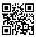 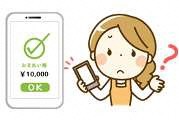 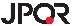 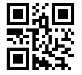 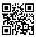 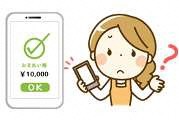 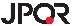 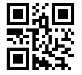 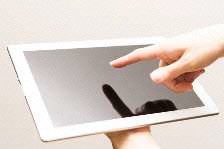 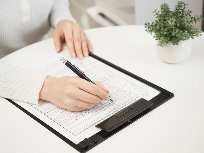 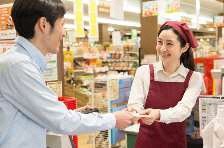 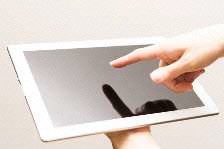 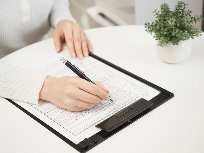 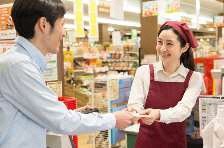 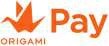 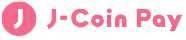 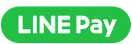 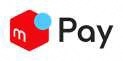 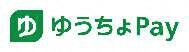 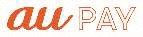 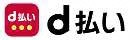 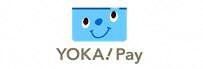 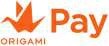 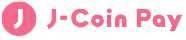 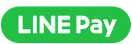 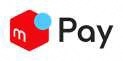 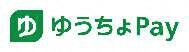 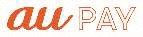 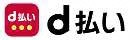 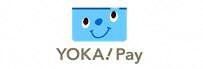 統一QR導入までの流れ説明会への参加	加盟申し込み・審査	スタートキット到着説明会にて事業概要や、各QR サービスの特徴、申込可能なQRサービス、決済手数料等に関してご説明します。申込書に必要事項をご記入いただき、不備などがないかチェックを行います。その後、各決済事業者にて審査を行います。「JPQR」の加盟店ステッカーやミニのぼりなど、加盟店広報に必要な資材を郵送します。各決済事業者毎の利用開始手続き後、決済が可能となります。お申込に必要な書類	（説明会へご持参ください！）以下の必要書類を店舗説明会にお持ちください。（※片面・A4用紙コピーをご用意ください。）① 許認可写し	※許認可写しのある業種の方のみ…飲食店・宿泊業・卸売／小売業・運輸業・サービス業・製造業・医療福祉・不動産業・鉱業・建設業の方等②　①の許認可写しのない個人事業主の方は、開業届、確定申告書、納税証明書のどれかの写し③ 本人確認書類のコピー(有効期限内) ※個人事業主の方のみ…運転免許証(表裏両面)、日本国発行パスポート(顔写真付きページ＋住所記載欄)	いずれかひとつ④ 登記簿謄本(発行日より3ヶ月以内) ※法人の方のみ⑤ 事業内容が確認できるホームページをお持ちでない方は、事業内容がわかる資料…各行政機関発行の許認可証、会社案内、パンフレット、チラシなど⑥ 店舗内観・外観の写真コピー⑦ 金融機関お届印（YOKA!Pay又はゆうちょPay利用の場合のみ）…YOKA!Pay又はゆうちょPayの利用を希望される場合、決済口座として指定金融機関口座のお届け印が必要となります指定金融機関口座未開設の方は、口座開設までお時間を要するため事前の口座開設をお願いしますなお、YOKA!PayとゆうちょPayは同時申込ができません、いずれかの選択となりますYOKA!Pay: 福岡銀行普通預金口座お届印、●ゆうちょPay: ゆうちょ銀行総合口座（通常貯金）お届印また、申込書には、売上入金に利用する振込先口座情報（金融機関名・支店名・口座種別・口座番号・名義人、住所・電話番号・法人の方は法人番号（登記簿記載の12桁番号ではなく、13桁の国税庁指定番号）等の申込者情報を記載いただきますので、適宜、キャッシュカードや通帳などをご持参ください。統一QR「JPQR」普及事業 説明会申込用紙参加希望の方は下記必要事項記載の上、参加される説明会窓口まで、電話・FAXE-mailのいずれかにて事前のお申込みをお願い致します。　　　　　　　　　　　　　　　　　　　　県内説明会（第２６回）田川市会場と　き　2019年7月25日（木）19：00よりところ　たがわ情報センター（田川市番田町2-1）　　　　お申込先（説明会窓口）田川商工会議所　TEL44-3150　FAX45-6073　e-mail　info@tagawa.or.jp事業実施主体：総務省「統一QR「JPQR」普及事業」事務局総務省「統一QR「JPQR」普及事業」は県内の商工会議所・商工会、福岡県等の協力のもと、実施しています。フリガナ事業所名業種所在地〒所属団体名(会員)□（　　　　）商工会□（　　　　）商工会議所　　　　　　　　　□所属していない、わからない連絡先電話：ＦＡＸ：ＦＡＸ：出席者①役職名：氏名：氏名：出席者②役職名：氏名：氏名：出席者③役職名：氏名：氏名：